РЕШЕНИЕ                                                                     
Глазовской городской Думы 
шестого созыва№ 492							                     26 июня  2019 года	Об обращении в Правительство Удмуртской Республики, Государственный Совет Удмуртской Республики  об установке прибора учета тепловой энергии и о финансировании таких работ из регионального или федерального бюджета в домах, где отсутствует техническая возможность подключения; о включении в Закон Удмуртской Республики от 22.10.2013 № 64-РЗ «Об организации капитального ремонта общего имущества в многоквартирных домах в Удмуртской Республике» новых видов ремонта Руководствуясь Уставом муниципального образования «Город Глазов», Глазовская городская Дума решает:1. Утвердить прилагаемый текст обращения в Правительство Удмуртской Республики и Государственный Совет Удмуртской Республики.2. Поручить Председателю Глазовской городской Думы Волкову И.А. представлять интересы Глазовской городской Думы при рассмотрении данного вопроса.ПредседательГлазовской городской Думы		     И.А. Волковгород Глазов«____» июня  2019 годаУтвержденорешением Глазовской городской Думыот 26.06.2019 № 492Обращение  об установке прибора учета тепловой энергии и о финансировании таких работ из регионального или федерального бюджетов в домах, где отсутствует техническая возможность подключения; о включении в Закон Удмуртской Республики от 22.10.2013 № 64-РЗ «Об организации капитального ремонта общего имущества в многоквартирных домах в Удмуртской Республике» новых видов ремонтаС февраля 2015 года в соответствии с Законом Удмуртской Республики от 22.10.2013 № 64-РЗ «Об организации капитального ремонта общего имущества в многоквартирных домах в Удмуртской Республике» (далее – Закон УР) и требованиями Жилищного Кодекса РФ действует Программа капитального ремонта общедомового имущества в многоквартирных домах УР. В процессе работы постоянной комиссии по промышленности, предпринимательству и охране окружающей среды Глазовской городской Думы мы подробно изучили ее реализацию на практике, и пришли к необходимости внести в нее ряд поправок. Для установления необходимости проведения капитального ремонта общедомового имущества в МКД и формирования Программы капитального ремонта в Удмуртской Республике  в соответствии с требованиями Закона УР, Жилищного Кодекса РФ, Приказа Минстроя РФ от 04.08.2014 года № 427/пр «Об утверждении методических рекомендаций установления необходимости проведения капитального ремонта общего имущества в многоквартирном доме» главным критерием должен быть физический (или амортизационный) износ основных конструктивных элементов зданий, определяемый в соответствии с Ведомственными строительными нормами (ВСН53-86(р)), утвержденными Приказом Государственного комитета по гражданскому строительству и архитектуре при Госстрое СССР от 24 декабря 1986 г. № 446. До принятия Программы капитального ремонта инвентаризация технического состояния многоквартирных домов в городе Глазове не была проведена. На тот момент общий физический износ зданий в городе Глазове, построенных в 40-х и 50-х годах, составлял не менее 70%. А срок службы отдельных несущих конструктивных элементов, таких как деревянные перекрытия по деревянным балкам, составляет 60 лет. На начало формирования Программы капитального ремонта в УР износ должен составить не менее 100%. Тем не менее, 2-х и 3-х этажные МКД 40-х и 50-х годов застройки, которых в Глазове 196 домов, вошли в Программу капитального ремонта общедомового имущества в УР, в которой не оказалось таких видов ремонтов как капремонт перекрытий, капремонт оштукатуренного фасада, ремонт электросистем с элементами модернизации,  вследствие того, что эти виды ремонтов не предусмотрены Законом УР.  В настоящее время сложилась ситуация, когда, к примеру, аварийные перекрытия не ремонтируются (капитальный ремонт или реконструкция несущих элементов) и ремонтироваться не планируются, при этом выполняются работы по ремонту кровли, отмостков, инженерных коммуникаций. На основании вышесказанного просим рассмотреть вопрос о введении в Закон УР новых видов ремонтов многоквартирных домов старой застройки для полноценного капитального ремонта или рассмотреть вопрос реновации (реконструкции) домов старой застройки за счет федеральных средств, который сейчас рассматривается в Правительстве РФ.Также просим обратить внимание на возможность внесения в закон поправок в части добавления в  перечень услуг и (или) работ по капитальному ремонту общего имущества в МКД работы по установке/ремонту/замене коллективных (общедомовых) приборов учета потребления тепловой энергии и теплоносителя (ГВС), установке/ремонту (восстановлению)/замене автоматических регуляторов ГВС установку/ремонт теплообменников и замене поквартирных стояков, отопительных приборов и т.д. (В том числе внести изменения в Постановлении Правительства УР от 29.09.2014 № 371 «Об утверждении размеров предельной стоимости услуг и (или) работ по капитальному ремонту общего имущества в многоквартирном доме, которая может оплачиваться региональным оператором за счет средств фонда капитального ремонта, сформированного,  исходя из минимального размера взноса на капитальный ремонт»). Это необходимо для исполнения Федерального закона от 23 ноября 2009 г. № 261-ФЗ «Об энергосбережении и о повышении энергетической эффективности». Согласно этому закону с 1 июля 2010 года организации, которые осуществляют снабжение водой, тепловой энергией или занимаются их передачей, и сети инженерно-технического обеспечения которых имеют непосредственное присоединение к сетям, входящим в состав инженерно-технического оборудования объектов, подлежащих оснащению приборами учета, обязаны осуществлять деятельность по установке, замене, эксплуатации приборов учета используемой тепловой энергии и теплоносителя (ГВС), снабжение которыми или передачу которых они осуществляют. Но это непосильная задача для МУП «Глазовские теплосети»: при усредненной стоимости установки ОДПУ в МКД с нагрузкой больше 0,2 Гкал/ч, она составляет 0,378 млн. рублей, расчетная стоимость установки ОДПУ во всех МКД с нагрузкой больше 0,2 Гкал/ч может составить приблизительно 41,3 млн. рублей; расчетная стоимость дооснащения ОДПУ ГВС в МКД  с нагрузкой больше 0,2 Гкал/ч – 4,8 млн. руб. для 32 МКД; расчетная стоимость установки ОДПУ в МКД с нагрузкой менее 0,2 Гкал/ч составляет  29,4 млн. руб. на 196 МКД. Общая расчетная стоимость оприборивания МКД г. Глазова, без учета МКД в которых ОДПУ не допущены к коммерческому учету или отсутствует техническая возможность их установки, составляет 75,5 млн. рублей.Внесение поправок в части добавления в перечень услуг и (или) работ по капитальному ремонту общего имущества в МКД работы по установке/ремонту/замене коллективных (общедомовых) приборов учета потребления тепловой энергии  и теплоносителя (ГВС), установке/ремонту (восстановлению)/замене автоматических регуляторов ГВС установку/ремонт теплообменников и замене поквартирных стояков, отопительных приборов и т.д. данных работ в перечень мероприятий программы по капитальному ремонту общедомового имущества позволит не только быстро и эффективно реализовать четкий и достоверный учет потребляемых ресурсов с целью повышения энергосбережения, но и снизить финансовую нагрузку на жителей, проживающих в небольших МКД (их только в Глазове 196), в том числе и на наименее обеспеченные слои населения, таких как пенсионеры, многодетные семьи и т.д. Городская Дума муниципального образования «Город Глазов»(Глазовская городская Дума)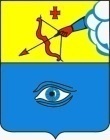 «Глаз кар» муниципал кылдытэтлэн кар Думаез (Глаз кар Дума)